Year 1 Criminology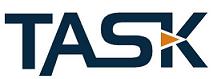 Induction Task Task 1 Instructions:The Title: Different Types of CrimeTask: In criminology, you will study many different types of crime and some of the reasons why these crimes are committed. We would like you to have a go at researching some of the types of crimes from the list below and explain what the crime is, what is involves, who is likely to be a typical victim and who is likely to be a typical offender. Choose 3 from these 5 types of crime:White-collar crimeCyber crimeHate crimeHonour crimeDomestic abuseOnce you have completed this, we would then like you to research a real life example of each of the 3 crimes you have chosen to research. Once you have found an example, complete a case profile of each crime describing the background of the case and the outcome (was there a verdict and/or prison sentence give?)This should be handwritten and you should write at least 1 side of A4 for each type of crime researched (including the case example) on lined A4 paper. It must be written up in your own words. In other words, do not just copy from the internet or a textbook. Remember, this must be written by hand so no typing! Deadline: This must be brought in to your first Criminology lesson.Task 2: Instructions 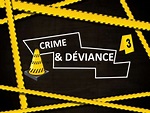 The Title: Crime and Deviance Task: What is meant by crime and what is meant by deviance? What are the similarities and differences between crime and deviance? This is an important section of the criminology course therefore we would like you to have a go at answering the two questions above. Write at least 1 page of A4 outlining the definition of both crime and deviance, giving examples of criminal behaviour and deviant behaviour (or behaviours that are both criminal and deviant) and then describing the similarities and differences between them. These can be bullet pointed if this is easier. Deadline: This must be brought in to your first Criminology lesson.